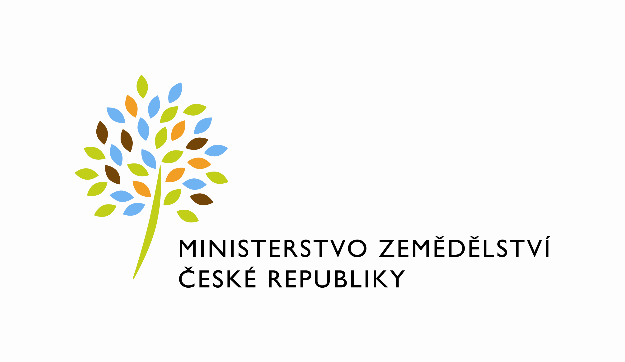 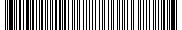 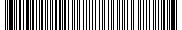 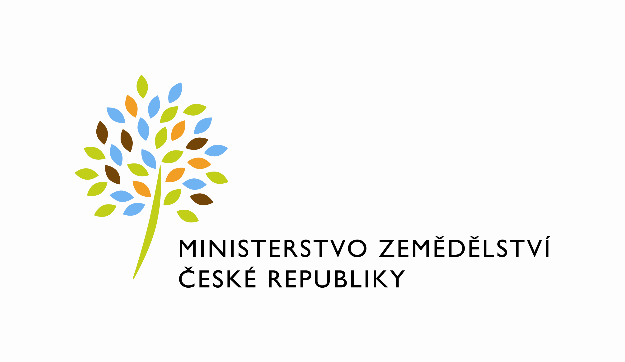 Požadavek na změnu (RfC) – Z36283-2a – věcné zadáníZákladní informace*Manažerské shrnutí a popis požadavku*Popis požadavku*Cílem požadavku je nastavení dotačního programu na základě § 1, § 2 a § 2d zákona č. 252/1997 Sb., o zemědělství, ve znění pozdějších předpisů, stanovují podmínky pro poskytování dotací na udržování a využívání genetických zdrojů pro výživu a zemědělství pro rok 2023Popis věcného zadání vychází z dokumentů (viz přílohy):•	III. Zasady_GZ_2023_cistopis – úplně znění nových zásad pro rok 2023•	Porovnání Zásady GZ 2022_Zasady GZ 2023 – dokument s vyznačenými změnami mezi 2022 a 2023. V systému ISND jsou implementace DP 6.1, 6.2, 6.3, a 6.4 dle zásad dle let 2016, 2017, 2018, 2019, 2020, 2021, 2022.V systému nejsou implementace DP 6.1, 6.2, 6.3 a 6.4 dle zásad pro rok 2023. Tyto zásady byly předány dodavateli. Obvykle s aktualizací zásad dochází ke změnám v číselníkových hodnotách seznamu předmětů, jejich sazeb a názvů. Dle informací od garantky Zábojové ani letošní rok nepřinese větší změny.Pro rok 2023 nejsou v systému vytvořeny šablony rozhodnutí dle připravovaných zásad, které jsou poměrně složité a vytváří se každý rok zcela znovu.Starší implementace zásad byly vytvořeny dle úvodního zadání a v původní formulářové technologii xforms, která ukládá zadaná data pomocí xml. V systému ISND se postupně přechází na novou formulářovou technologii, která umožňuje tvorbu komplikovanějších, komplexnějších formulářů a zjednodušuje datové analýzy pro potřebu reportů a kontroly nad poskytnutými údaji. Z důvodu sjednocení formulářové technologie bude vhodné i pro tento dotační program udělat technologický upgrade formulářové technologie.Aplikační formulář 6.1 2022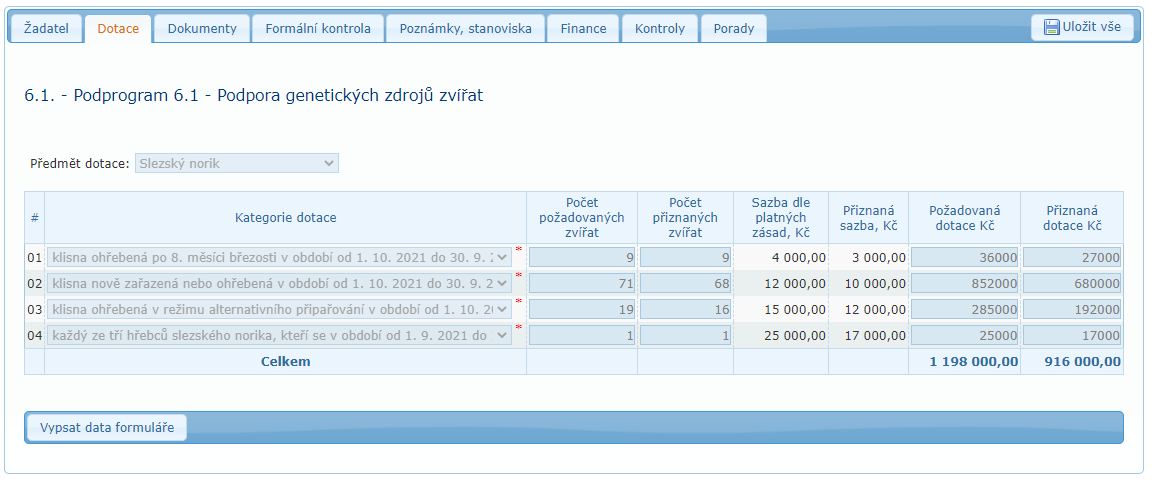 Aplikační formuláře 6.2 2023, 6.3 2023 a 6.4. 2023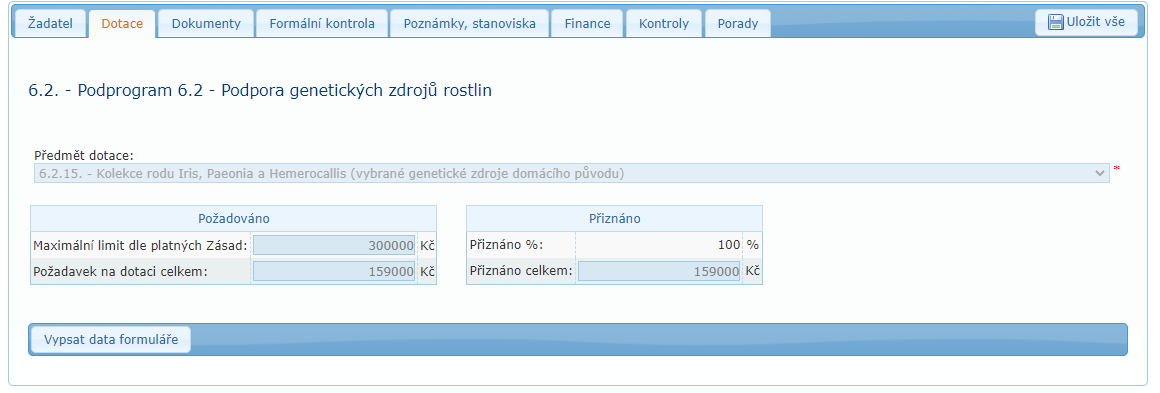 Odůvodnění požadované změny (legislativní změny, přínosy) *•	Vydání nových Zásad pro DP 6. pro rok 2023.•	Doplnění nových atributů umožní náhled na komplexní data v rámci celého DP 6. na jednom místě bez nutnosti budoucího nahlížení na archivované papírové žádosti. Rizika nerealizace*Nemožnost administrace a vyplácení dotací v rámci DP 6., příp. vysoká chybovost při ruční administraci (mimo ISND).Požadavek na dokumentaci*Ověření správnosti dokumentů zajišťuje Koordinátor změny ve spolupráci s Odd. provozu (ad 5. – 8.) a Odd. kybernetické bezpečnosti (ad 5.).V připojených souborech je uveden rozsah vybrané technické dokumentace a komunikační mapy – otevřete dvojklikem:  U dokumentů, které již existují, se má za to, že je požadována jejich aktualizace. Pokud se požaduje zpracování nového dokumentu namísto aktualizace stávajícího, uveďte toto explicitně za názvem daného dokumentu, např. „Uživatelská příručka – nový“.Provozně-technická dokumentace bude zpracována dle vzorového dokumentu, který je připojen – otevřete dvojklikem:xxx Akceptační kritériaPlnění v rámci požadavku na změnu bude akceptováno v souladu s ustanoveními smlouvy. Základní milníkyPřílohyPodpisová doložka*B – nabídkA řešení k požadavku Z36283-2Návrh konceptu technického řešení*  Dle schválených Zásad pro rok 2023 budou připraveny nové dotační programy 6.1./23, 6.2./23, 6.3./23 a 6.4./23 a jejich předměty. Tyto programy budou zpřístupněny v aplikaci ISND pomocí formulářů implementovaných v nové formulářové technologii. Samotná univerzální kostra formuláře DP 6 v nové technologii bude tvořena v rámci PZ 95, jehož částečná realizace je tak nutná prerekvizita. Dotační programy 6.1./23, 6.2./23, 6.3./23 a 6.4./23 budou vypláceny dle procesu pro ZED, tzn. budou do něj žádosti odesílány a bude využíváno ZED ID pro proplácení žádostí.Dotační programy 6.1./23, 6.2./23, 6.3./23 a 6.4./23 nebudou napojeny na evidenci skutečných majitelů (na registr ESM).Součástí plnění není implementace tiskových šablon typu rozhodnutí. Jejich realizace bude, po jejich přípravě objednatelem, realizována v samostatném PZ.Součástí plnění není naplnění přiznávacích sazeb v číselníku DP, protože tyto sazby pro přiznávání bývají stanovovány garantem na základě porovnání celkového požadavku s alokovanými prostředky (a protože si tyto sazby pro přiznávání může upravovat v ISND garant).Součástí tohoto plnění není, na základě dohody s garantkou Zábojovou ze dne 11.4.2023, diskutovaná úprava ISND, která by umožnila přiznat větší počet t.j., než je požadovaných.Z poptávaných dokumentací bude dodáno:Ostatní dokumenty uvedené v části „A“ nejsou pro dané RFC relevantní.Uživatelské a licenční zajištění pro ObjednateleV souladu s podmínkami smlouvy č. 679-2019-11150.Dopady do systémů MZe*Bez dopaduPožadavky na součinnost Objednatele a třetích stran*(Pozn.: K popisu požadavku uveďte etapu, kdy bude součinnost vyžadována.)Harmonogram plnění*Výše uvedené termíny platí za následujících předpokladů-	RFC bude objednáno v uvedeném milníku T0 (do 17/4).. -	Priority jednotlivých plnění zůstanou zachovány tak jak jsou nyní nastaveny.   Tj. Nedojde k upřednostnění realizace jiných požadavků.-	Rozsah rozpracovaných plnění a tohoto plnění zůstane zachován. Tj. nedojde k navýšení rozsahu, kvality díla uplatněním případných dodatečných požadavků.-	Počet a rozsah plnění v rámci HR002 zůstane přibližně stejný jak dosud.-	Pracnost SLA zásahů bude na obvyklé úrovniVývoj tohoto RFC musí započíst souběžně s vývojem RFC095. Předání do produkčního prostředí zhotovitel plánuje v požadovaném termínu (jde o „legislativní“ termín tak, jak ho chápe zhotovitel).Pracnost a cenová nabídka navrhovaného řešení*včetně vymezení počtu člověkodnů nebo jejich částí, které na provedení poptávaného plnění budou spotřebovány(Pozn.: MD – člověkoden, MJ – měrná jednotka, např. počet kusů)PřílohyPodpisová doložka*C – Schválení realizace požadavku Z36283-2Specifikace plnění*Požadované plnění je specifikováno v části A a B tohoto RfC. Uživatelské a licenční zajištění pro Objednatele (je-li relevantní):-Harmonogram realizace*Pracnost a cenová nabídka navrhovaného řešení*včetně vymezení počtu člověkodnů nebo jejich částí, které na provedení poptávaného plnění budou spotřebovány(Pozn.: MD – člověkoden, MJ – měrná jednotka, např. počet kusů)PřílohyPosouzeníBezpečnostní garant, provozní garant a architekt potvrzují svým podpisem za oblast, kterou garantují, správnost specifikace plnění dle bodu 1 a její soulad s předpisy a standardy MZe a doporučují změnu k realizaci.  (Pozn.: RfC se zpravidla předkládá k posouzení Bezpečnostnímu garantovi, Provoznímu garantovi, Architektovi, a to podle předpokládaných dopadů změnového požadavku na bezpečnost, provoz, příp. architekturu. Koordinátor změny rozhodne, od koho vyžádat posouzení dle konkrétního případu změnového požadavku.)Schválení*Svým podpisem potvrzuje požadavek na realizaci změny: (Pozn.: Oprávněná osoba se uvede v případě, že je uvedena ve smlouvě.)VysvětlivkyID PK MZe:90-3Název změny*:Implementace změn DP 6 Genetické zdroje dle schválených zásad – realizaceImplementace změn DP 6 Genetické zdroje dle schválených zásad – realizaceImplementace změn DP 6 Genetické zdroje dle schválených zásad – realizaceImplementace změn DP 6 Genetické zdroje dle schválených zásad – realizaceDatum předložení požadavku*:Datum předložení požadavku*:Požadované datum nasazení*:Kategorie změny:Normální       Urgentní  Priorita:Vysoká    Střední     Nízká Oblast:Aplikace*         Zkratka*: ISNDOblast:Aplikace*         Typ požadavku*: Legislativní    Zlepšení    Bezpečnost Oblast:Infrastruktura*  Typ požadavku*:Nová komponenta    Upgrade   Bezpečnost    Zlepšení    Obnova  Role*Jméno* Organizace /útvar*Telefon*E-mail*Věcný garant:Jungr Jiří13113221812419jiri.jungr@mze.czMetodický garant:Petra Zábojová13113xxxpetra.zabojova@mze.czŽadatel:Petra Zábojová13113221 812 406petra.zabojova@mze.czKoordinátor změny:Nikol Janušová12121221812777nikol.janusova@mze.czPoskytovatel/Dodavatel:xxxO2 ITSxxxxxxSmlouva č.*:679-2019-11150 (S2019-0067)KL:HR-001IDDokumentFormát výstupu (ano/ne) *Formát výstupu (ano/ne) *Formát výstupu (ano/ne) *GarantIDDokumentel. úložištěpapírCDGarantAnalýza navrhnutého řešeníneDokumentace dle specifikace Závazná metodika návrhu a dokumentace architektury MZexTestovací scénář, protokol o otestováníxUživatelská příručkaxProvozně technická dokumentace (systémová a bezpečnostní dokumentace)xZdrojový kód a měněné konfigurační souboryxWebové služby + konzumentské testyxDohledové scénáře (úprava stávajících/nové scénáře)xKomunikační mapaxMilníkPopis činnostiTrvání odhad (dny)Termín dokončeníOdpovídá10.5.23Nasazení na TEST – otestováno212.5.23Petra Zábojová15.5.23Nasazení na PROD 115.5.23Dod/MZe1III. Zasady_GZ_2023_cistopis.docxxxx2Porovnání Zásady GZ 2022_Zasady GZ 2023.docxxxxZa resort MZe:Jméno:Podpis:Metodický garantMgr. Zábojová PetraKoordinátor změny:Ing. Nikol JanušováID PK MZe:90-3DokumentDokumentDokumentace dle specifikace Závazná metodika návrhu a dokumentace architektury MZeTestovací scénář, protokol o otestováníUživatelská příručkaProvozně technická dokumentace (systémová a bezpečnostní dokumentace)Zdrojový kód a měněné konfigurační souboryMZe / Třetí stranaPopis požadavku na součinnostMZeSoučinnost při ověřování funkčnosti implementovaných změn v testovacím prostředí a schválení nasazení na produkční prostředí, při akceptaci plnění, případně při upřesňování požadavku (PZ).MilníkPopis činnostiPředchůdceTrvání odhad (dny)Prac dnyTermín dokončeníOdpovídáT0Objednávka realizace-0017/4ObjednatelT1Realizace + RTTT0231510/5ZhotovitelT2Ověření kvality garantkouT16315/5ObjednatelT3RTPT21116/5ZhotovitelT4Předání do akceptaceT319/5ZhotovitelOblast / rolePopisPracnost v MD/MJv Kč bez DPHv Kč s DPHViz cenová nabídka v příloze č.0123,5229 806,50278 065,87Celkem:Celkem:23,5229 806,50278 065,87IDNázev přílohyFormát (CD, listinná forma)01Cenová nabídkaListinná formaNázev DodavateleJméno oprávněné osobyPodpisO2 IT Services s.r.o.xxxID PK MZe:90-3MilníkPopis činnostiPředchůdceTrvání odhad (dny)Prac dnyTermín dokončeníOdpovídáT0Objednávka realizace-0017/4ObjednatelT1Realizace + RTTT0231510/5PoskytovatelT2Ověření kvality garantkouT16315/5ObjednatelT3RTPT21116/5PoskytovatelT4Předání do akceptaceT319/5PoskytovatelOblast / rolePopisPracnost v MD/MJv Kč bez DPH:v Kč s DPH:Viz cenová nabídka v příloze č.0123,5229 806,50278 065,87Celkem:Celkem:23,5229 806,50278 065,87IDNázev přílohyFormát (CD, listinná forma)01Přílohy v části ARoleJménoPodpis/MailBezpečnostní garantIng. Roman SmetanaProvozní garantIng. Aleš ProšekArchitektIng. Pavel PetrRoleJménoPodpisŽadatelMgr. Petra ZábojováKoordinátor změnyIng. Nikol JanušováOprávněná osoba dle smlouvyIng. Vladimír Velas